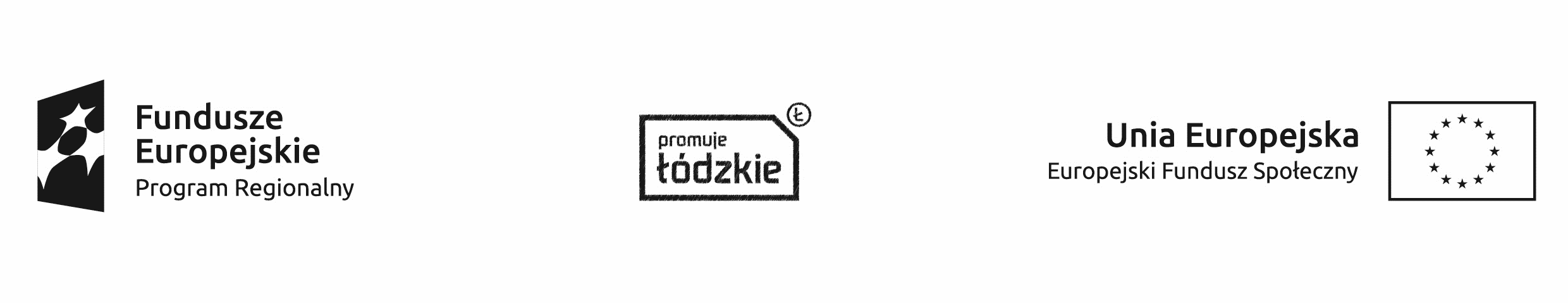 UMOWA PRZENOSZĄCA AUTORSKIE PRAWA MAJĄTKOWE ORAZ UMOWA LICENCYJNA DO SERWISU INTERNETOWEGO/PREZENTACJI MULTIMEDIALNEJRPLD.Umowa przeniesienia autorskich praw majątkowych oraz umowa licencyjna 
do serwisu internetowego/prezentacji multimedialnej wytworzonego/wytworzonej w ramach projektu 
pt. „………….……” (nr RPLD.………………) współfinansowanego ze środków Europejskiego Funduszu Społecznego w ramach Regionalnego Programu Operacyjnego Województwa Łódzkiego na lata 2014-2020 zawarta w Łodzi, w dniu .......................................   r. pomiędzy:Województwem ŁódzkimAl. Piłsudskiego 8, 90-051 Łódź,zwanym dalej „Instytucją Zarządzającą”,reprezentowaną przez:………………………………………….a .....................................................................................................[nazwa i adres Beneficjenta), a gdy posiada - również NIP i REGON], zwaną/ym dalej „Beneficjentem”,reprezentowanym/ną przez:  ………………………………………………, zaś wspólnie zwanymi dalej „Stronami”,§ 1na podstawie § …… umowy o dofinansowanie projektu nr RPLD.……………… zawartej w dniu …………………….., strony postanawiają co następuje:Beneficjent przenosi na Instytucję Zarządzającą autorskie prawa majątkowe i prawa pokrewne, łącznie z wyłącznym prawem do udzielania zezwoleń na wykonywanie zależnego prawa autorskiego, do nieograniczonego w czasie korzystania i rozporządzania wszelkimi dostarczonymi utworami, w szczególności programami komputerowymi, projektami graficznymi i dokumentacją techniczną, składającymi się na wykonany serwis internetowy/prezentację multimedialną o nazwie: „______________”  (zwany dalej „Serwisem”) w kraju i za granicą o wartości ..……..zł obejmujące następujące pola eksploatacji:stosowanie, wprowadzanie, wyświetlanie, przekazywanie i przechowywanie niezależnie od formatu, systemu lub standardu,trwałe lub czasowe utrwalanie lub zwielokrotnianie w całości lub w części, jakimikolwiek środkami i w jakiejkolwiek formie, niezależnie od formatu, systemu lub standardu, w tym wprowadzanie do pamięci komputera oraz trwałe lub czasowe utrwalanie lub zwielokrotnianie takich zapisów, włączając w to sporządzanie ich kopii oraz dowolne korzystanie 
i rozporządzanie tymi kopiami,wprowadzanie do obrotu, użyczanie lub najem oryginału albo egzemplarzy,tworzenie nowych wersji i adaptacji (tłumaczenie, przystosowanie, zmianę układu lub jakiekolwiek inne zmiany),publiczne rozpowszechnianie, w szczególności wyświetlanie, publiczne odtworzenie, nadawanie i reemitowanie w dowolnym systemie lub standardzie a także publiczne udostępnianie Serwisu w ten sposób, aby każdy mógł mieć do niego dostęp w miejscu i czasie przez siebie wybranym, w szczególności elektroniczne udostępnianie na żądanie,rozpowszechnianie w sieci Internet oraz w sieciach zamkniętych,nadawanie za pomocą fonii lub wizji, w sposób bezprzewodowy (drogą naziemną 
i satelitarną) lub w sposób przewodowy, w dowolnym systemie i standardzie, 
w tym także poprzez sieci kablowe i platformy cyfrowe,prawo do zwielokrotniania kodu (kod źródłowy zostanie dostarczony na rzecz Instytucji Zarządzającej na nośniku CD/DVD/innym:_____ – w ilości ___ kopii) lub tłumaczenia jego formy (dekompilacja), włączając w to prawo do trwałego lub czasowego zwielokrotniania 
w całości lub w części jakimikolwiek środkami i w jakiejkolwiek formie, a także opracowania (tłumaczenia, przystosowania lub jakichkolwiek innych zmian) bez ograniczania warunków dopuszczalności tych czynności, w szczególności, ale nie wyłącznie, w celu wykorzystania dla celów współdziałania z programami komputerowymi  lub rozwijania, wytwarzania lub wprowadzania do obrotu, użyczania, najmu, lub innych form korzystania o podobnej lub zbliżonej formie,zezwolenie na tworzenie opracowań, przeróbek, adaptacji utworów składających się na Serwis oraz rozporządzanie i korzystanie z takich opracowań na wszystkich polach eksploatacji określonych w niniejszej umowie,prawo do określania nazw Serwisu, pod którymi będzie on wykorzystywany lub rozpowszechniany, w tym nazw handlowych, włączając w to prawo do zarejestrowania na swoją rzecz znaków towarowych, którymi oznaczony będzie Serwis lub znaków towarowych, wykorzystanych w Serwisie,prawo do wykorzystywania Serwisu do celów marketingowych lub promocji, 
w tym reklamy, sponsoringu, promocji sprzedaży, a także do oznaczania lub identyfikacji produktów i usług oraz innych przejawów działalności, a także dla celów edukacyjnych lub szkoleniowych,prawo do rozporządzania utworami składającymi się na Serwis i ich opracowaniami oraz prawo udostępniania ich do korzystania, w tym udzielania licencji na rzecz osób trzecich, na wszystkich wymienionych powyżej polach eksploatacji.§ 2Skutek rozporządzający przeniesienia autorskich praw majątkowych nastąpi 
z chwilą przyjęcia Serwisu na rzecz Instytucji Zarządzającej. Przyjęcie Serwisu zostanie potwierdzone przez Instytucję Zarządzającą złożeniem pisemnego oświadczenia o „przyjęciu serwisu” w terminie niezwłocznym po sprawdzeniu zawartości na otrzymanym nośniku/nośnikach na których utrwalono Serwis, lecz nie później niż w terminie 30 dni od otrzymania Serwisu. Złożenie oświadczenia o „przyjęciu serwisu” nie wyłącza uprawnienia Instytucji Zarządzającej do żądania dokonania poprawek lub zmian Serwisu bądź żądania dostarczenia nowej wersji Serwisu, w przypadku gdy Serwis posiada wady fizyczne lub prawne, w szczególności nie odpowiada wymogom ustalonym przez Strony. Instytucja Zarządzająca nabywa również nieodpłatnie własność nośników, na których utrwalono Serwis. § 3W przypadku elementów Serwisu, w szczególności programów komputerowych, które są niezbędne do jego prawidłowego funkcjonowania a co do których Beneficjentowi nie przysługują prawa autorskie, Beneficjent oświadcza iż:posiada prawo do udzielenia lub zapewnienia licencji na składniki oprogramowania będącymi elementami Serwisu, który stanowi przedmiot niniejszej umowy, które umożliwią w pełni korzystanie z Oprogramowania zgodnie z warunkami określonymi w Umowie,w ramach udzielonego dofinansowania, określonego w Umowie przekaże Instytucji Zarządzającej licencje niezbędne do korzystania z Oprogramowania oraz wszelkie inne prawa licencyjne niezbędne dla Instytucji Zarządzającej do pełnego i prawidłowego korzystania z Oprogramowania zgodnie z warunkami określonymi w Umowie, w takim zakresie w jakim przysługiwać będą one Beneficjentowi, w szczególności:a) Instytucja Zarządzająca będzie korzystać z Oprogramowania bez konieczności uzyskiwania jakiejkolwiek zgody osób trzecich, jak również bez konieczności ponoszenia jakichkolwiek dodatkowych kosztów związanych z korzystaniem z Systemów, w tym Oprogramowania, tak na rzecz Beneficjenta, jak i na rzecz jakiejkolwiek osoby trzeciej,b) Instytucja Zarządzająca będzie uprawniona do wglądu i zapoznania się z dokumentacją techniczną Oprogramowania,c) Instytucja Zarządzająca będzie uprawniona do wykonania kopii zapasowych Oprogramowania;powyższe postanowienia dotyczą także aktualizacji i wszelkich innych modyfikacji Oprogramowania,licencja jest licencją niewyłączną udzieloną na czas nieoznaczony i w niczym nie ogranicza prawa Wykonawcy do udzielania dalszych licencji, dokonywania wszelkich adaptacji 
i opracowań.§ 4Strony ustalają, że w odniesieniu do Serwisu Beneficjent będzie świadczył usługi asysty technicznej (serwisowe) w zakresie i na warunkach określonych w Załączniku nr 1. § 5Przeniesienie praw autorskich na rzecz Instytucji Zarządzającej na wszystkich wymienionych polach eksploatacji zostaje dokonane w ramach kwoty dofinansowania, której zapłata została dokonana przez Instytucję Zarządzającą na rzecz Beneficjenta w wysokości i na warunkach określonych w umowie o dofinansowanie nr RPLD……Beneficjent oświadcza, iż dokonana na jego rzecz zapłata, o której mowa w ust. 5 wyczerpuje wszelkie należności Beneficjenta z tytułu przeniesienia na Instytucję Zarządzającą autorskich praw majątkowych, jak również przekazania Instytucji Zarządzającej praw do korzystania z Serwisu.§ 6Beneficjent oświadcza, że wykonany i dostarczony Serwis jest wolny od wad fizycznych i prawnych, służą mu wyłączne majątkowe prawa autorskie do wykonanych elementów Serwisu w zakresie koniecznym do przeniesienia tych praw na Instytucję Zarządzającą oraz, że prawa te nie są w żaden sposób ograniczone. Nadto Beneficjent oświadcza, że rozporządzenie Serwisem nie narusza żadnych praw własności przemysłowej i intelektualnej, w szczególności: praw patentowych, praw autorskich i praw do znaków towarowych.Beneficjent zobowiązuje się do nieodwołalnego i bezwarunkowego zwolnienia Instytucji Zarządzającej, na pierwsze żądanie, z wszelkich roszczeń, wynikających z naruszenia praw służących osobom trzecim, stanowiących następstwo zgodnego z umową korzystania przez Instytucję Zarządzającą z Przedmiotu Umowy, w tym w szczególności z naruszenia majątkowych i osobistych praw autorskich, do którego doszłoby z przyczyn leżących po stronie Beneficjenta. Jednakże w razie zasądzenia od Instytucji Zarządzającej roszczeń, o których mowa w zdaniu powyżej Beneficjent regresowo zwróci Instytucji Zarządzającej całość pokrytych roszczeń oraz wszelkie związane z tym wydatki i opłaty, włączając w to koszty procesu i koszty zastępstwa procesowego.Jeżeli Serwis ma wady prawne lub zdarzenia, o których mowa powyżej, uniemożliwią korzystanie 
z Serwisu i przysługujących Instytucji Zarządzającej praw, Beneficjent zobowiązany jest do dostarczenia w wyznaczonym przez Instytucję Zarządzającą terminie innej wersji Serwisu wolnej od wad, spełniającej wymagania określone w niniejszej Umowie oraz naprawienia szkód powstałych z tego tytułu po stronie Instytucji Zarządzającej. Instytucja Zarządzająca jest wtedy także uprawniona do odstąpienia od Umowy, co nie wyłącza obowiązku zapłaty przez Beneficjenta odszkodowania, o którym mowa w zdaniu poprzednim.Beneficjent zobowiązuje się, iż nie będzie wykonywał przysługujących mu praw osobistych 
w sposób ograniczający Instytucję Zarządzającą w wykonywaniu praw do Serwisu. 
W szczególności Beneficjent upoważnia Instytucję Zarządzającą do decydowania o publikacji Serwisu i decydowania o zachowaniu ich integralności. Beneficjent zobowiązuje się do nierejestrowania jako znaków towarowych, w imieniu własnym lub na rzecz innym podmiotów, utworów graficznych lub słownych stanowiących elementy Serwisu.§ 7Jednocześnie Instytucja Zarządzająca udziela Beneficjentowi na czas nieoznaczony, niewyłącznej licencji do korzystania z Serwisu. Licencja jest ważna na terytorium RP oraz za granicą. Licencja nie upoważnia do udzielania sublicencji ani przenoszenia jej na osoby trzecie – postanowienie niniejsze nie dotyczy prawa udzielania nieodpłatnych sublicencji na rzecz Partnerów. Instytucji Zarządzającej przysługuje prawo do wypowiedzenia licencji w formie pisemnej w dowolnym czasie, z zachowaniem jednomiesięcznego okresu wypowiedzenia. Udzielenie licencji, o której mowa w ust. 1, obejmuje następujące pola eksploatacji: stosowanie, wprowadzanie, wyświetlanie, przekazywanie i przechowywanie niezależnie od formatu, systemu lub standardu,trwałe lub czasowe utrwalanie lub zwielokrotnianie w całości lub w części, jakimikolwiek środkami i w jakiejkolwiek formie, niezależnie od formatu, systemu lub standardu, w tym wprowadzanie do pamięci komputera oraz trwałe lub czasowe utrwalanie lub zwielokrotnianie takich zapisów, włączając w to sporządzanie ich kopii oraz dowolne korzystanie 
i rozporządzanie tymi kopiami,wprowadzanie do obrotu, użyczanie lub najem oryginału albo egzemplarzy,tworzenie nowych wersji i adaptacji (tłumaczenie, przystosowanie, zmianę układu lub jakiekolwiek inne zmiany),publiczne rozpowszechnianie, w szczególności wyświetlanie, publiczne odtwarzanie, nadawanie i reemitowanie w dowolnym systemie lub standardzie a także publiczne udostępnianie Serwisu w ten sposób, aby każdy mógł mieć do niego dostęp w miejscu i czasie przez siebie wybranym, w szczególności elektroniczne udostępnianie na żądanie,rozpowszechnianie w sieci Internet oraz w sieciach zamkniętych,nadawanie za pomocą fonii lub wizji, w sposób bezprzewodowy (drogą naziemną i satelitarną) lub w sposób przewodowy, w dowolnym systemie i standardzie, w tym także poprzez sieci kablowe i platformy cyfrowe,prawo do zwielokrotniania kodu lub tłumaczenia jego formy (dekompilacja), włączając w to prawo do trwałego lub czasowego zwielokrotniania w całości lub w części jakimikolwiek środkami i w jakiejkolwiek formie, a także opracowania (tłumaczenia, przystosowania lub jakichkolwiek innych zmian) bez ograniczania warunków dopuszczalności tych czynności, 
w szczególności, ale nie wyłącznie, w celu wykorzystania dla celów współdziałania 
z programami komputerowymi  lub rozwijania, wytwarzania lub wprowadzania do obrotu, użyczania, najmu, lub innych form korzystania o podobnej lub zbliżonej formie.zezwolenie na tworzenie opracowań, przeróbek, adaptacji utworów składających się na Serwis oraz rozporządzanie i korzystanie z takich opracowań na wszystkich polach eksploatacji określonych w niniejszej umowie,prawo do wykorzystywania Serwisu dla celów edukacyjnych lub szkoleniowych,prawo do rozporządzania utworami składającymi się na Serwis i ich opracowaniami oraz prawo udostępniania ich do korzystania, w tym udzielania licencji na rzecz osób trzecich, na wszystkich wymienionych powyżej polach eksploatacji.Skutek rozporządzający udzielenia licencji nastąpi z chwilą złożenia pisemnego oświadczenia
o „przyjęciu serwisu” o którym mowa w § 2. W przypadku elementów Serwisu, w szczególności programów komputerowych, które są niezbędne do jego prawidłowego funkcjonowania, a co do których Instytucji Zarządzającej nie przysługują prawa autorskie, Instytucja Zarządzająca przeniesie na Beneficjenta licencje – w takim zakresie, w jakim nabyło je od podmiotów dysponujących prawami do ww. utworów. Lista i treść tych licencji stanowi Załącznik nr 2.Udzielenie licencji na rzecz Beneficjenta na wszystkich wymienionych polach eksploatacji zostaje dokonane nieodpłatnie. § 81. Spory związane z realizacją niniejszej umowy strony będą starały się rozwiązać polubownie.2. W przypadku braku porozumienia spór będzie podlegał rozstrzygnięciu przez sąd powszechny właściwy dla siedziby Instytucji Zarządzającej. § 9W sprawach nieuregulowanych niniejszą umową zastosowanie mają przepisy prawa powszechnie obowiązującego, w szczególności Kodeksu cywilnego oraz Ustawy z dnia 4 lutego 1994 r. o prawie autorskim i prawach pokrewnych (tj. Dz.U. 2017 poz. 880). Wszelkie wątpliwości związane z realizacją niniejszej umowy wyjaśniane będą w formie pisemnej.Zmiany niniejszej umowy wymagają formy pisemnej pod rygorem nieważności.Umowa została sporządzona w trzech jednobrzmiących egzemplarzach, jeden dla Beneficjenta, dwa dla Instytucji Zarządzającej.Integralną część umowy stanowią następujące załączniki:Załącznik nr 1: Warunki i zakres usług asysty technicznej (serwisowych).Załącznik nr 2: Lista i treść licencji elementów Serwisu, które są niezbędne do jego prawidłowego funkcjonowania, a co do których Beneficjentowi/Instytucji Zarządzającej nie przysługują prawa autorskie.Podpisy:           	................................................                                           	................................................	................................................                                           	................................................	Instytucja Zarządzająca	Beneficjent Załącznik nr 1 do umowy Warunki i zakres usług asysty technicznej (serwisowych)W ramach usług asysty technicznej Instytucja Zarządzająca wymaga, a Beneficjent zobowiązuje się do zapewnienia:1. Udostępnienia możliwości zgłaszania błędów oprogramowania będącego elementem Serwisu, które rozumiane są jako usterki oprogramowania polegające na niemożliwości korzystania 
z deklarowanych przez Producenta oprogramowania lub Beneficjenta funkcji oprogramowania i/lub korzystania z oprogramowania zgodnie z przeznaczeniem, dostarczoną dokumentacją użytkownika, które wynikają z nieprawidłowego funkcjonowania oprogramowania, a nie będące awarią.2. Udostępnienia możliwości zgłaszania awarii oprogramowania, które rozumiane są jako usterki oprogramowania uniemożliwiające pracę i/lub blokujące wszystkie funkcjonalności Serwisu, które wynikają z nieprawidłowego funkcjonowania oprogramowania.3. Udostępnienia możliwości zgłaszania błędów i awarii oprogramowania za pomocą strony internetowej lub za pośrednictwem interaktywnego formularza przez 24h 7 dni w tygodniu.4. Udostępnienia możliwości zgłaszania błędów i awarii oprogramowania za pośrednictwem poczty elektronicznej na adresy:….. w dni robocze w godzinach od 8:00 do 16:00 tylko w przypadkach nieprawidłowego działania dedykowanej do zgłaszania błędów i awarii oprogramowania strony internetowej lub interaktywnego formularza.5. Udostępnienia możliwości zgłaszania błędów i awarii oprogramowania przez min. 2 upoważnione osoby przez Instytucję Zarządzającą lub....6. Czasu reakcji na zgłoszony błąd oprogramowania w ciągu 5 następnych dni roboczych od dnia zgłoszenia błędu do Beneficjenta.7. Czasu reakcji na zgłoszoną awarię oprogramowania w ciągu 1 dnia roboczego od dnia zgłoszenia awarii do Beneficjenta.8. Zapewnienia gwarantowanego czasu naprawy zgłoszonego błędu w ciągu 14 dni roboczych od dnia zgłoszenia błędu do Beneficjenta .9. Zapewnienia gwarantowanego czasu naprawy zgłoszonej awarii w ciągu 2 dni roboczych od dnia zgłoszenia awarii do Beneficjenta.10. Zapewnienia, że w przypadku gdy zgłoszenie błędu lub awarii oprogramowania zostaje przyjęte przez Wykonawcę w dzień ustawowo lub dodatkowo wolny od pracy, będzie traktowane jako przyjęte 
o godzinie 8:00 najbliższego dnia roboczego.11. Zapewnienia, że w przypadku, gdy zgłoszenie błędu lub awarii oprogramowania zostaje przyjęte przez Beneficjenta po godzinie 16:00 a przed godziną 00:00 danego dnia roboczego, będzie traktowane jako przyjęte o godzinie 8:00 następnego dnia roboczego.12. Zapewnienia, że w przypadku gdy zgłoszenie błędu lub awarii oprogramowania zostaje przyjęte przez Beneficjenta po godzinie 00:00 a przed godziną 8:00 tego dnia roboczego, będzie traktowane jako przyjęte danego dnia roboczego o godz. 8:00.13. Lista osób upoważnionych do zgłaszania błędów i awarii oprogramowania zostanie ustalona pomiędzy stronami po podpisaniu Umowy.Podpisy:           	................................................                                           	................................................	................................................                                           	................................................	Instytucja Zarządzająca	Beneficjent 